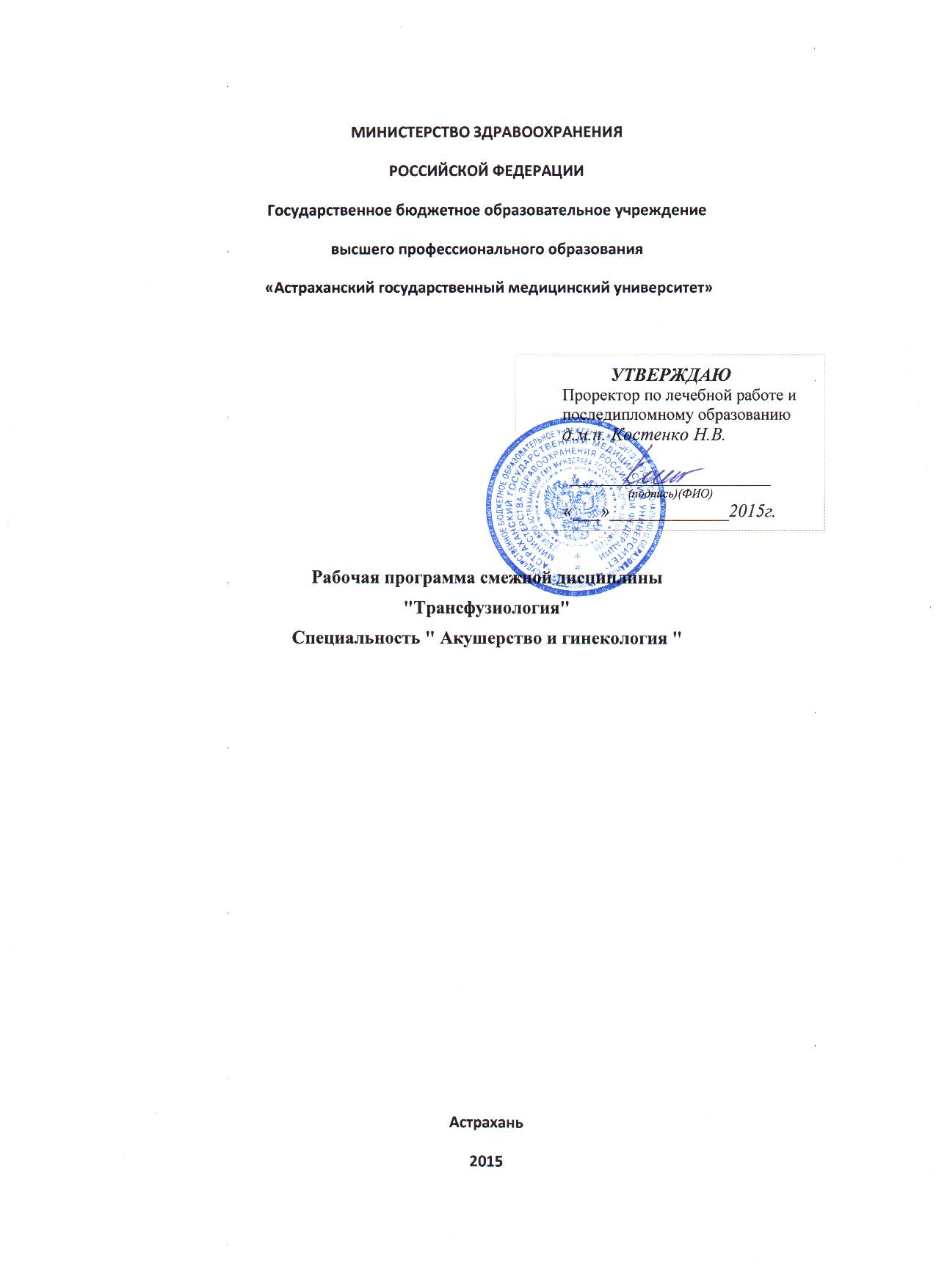 Пояснительная записка     Рабочая  программа  дисциплины  разработана  в  соответствии  с  Федеральными государственными требованиями к структуре основной профессиональной образовательной программы  послевузовского  профессионального  образования  ,  с  учётом  рекомендаций  примерной  основной  профессиональной  образовательной  программы послевузовского  профессионального  образования  по  специальности « акушерство и гинекология»1. Цель и задачи дисциплиныЦелью  освоения  дисциплины  «Трансфузиология»  является  подготовка квалифицированного  врача   акушера - гинеколога,  обладающего  системой теоретических знаний и практических навыков, способного к полноценной самостоятельной работе в учреждениях практического здравоохранения.Задачами освоения дисциплины является получение знаний:1. о современной законодательно-правовой базе работы врача-трансфузиолога и лечебных учреждений службы донорства и заготовки крови2. об иммуногематологии3. о клинической трансфузиологии2. Место дисциплины в структуре основной образовательной программы  Данная дисциплина относится к разделу смежная дисциплина основной образовательной  программы  послевузовского  профессионального  образования  по специальности «Акушерство и гинекология»3. Общая трудоемкость дисциплины составляет:- 1 зачетная единица,- 36  академических часов.4. Результаты обученияВ результате освоения дисциплины «Трансфузиология» обучающийся  должен:  Знать:- правила оформления медицинской документации при оказании неотложной помощи- Современные методы интенсивной терапии в предоперационном  и  ближайшем послеоперационном периоде,- принципы  инфузионно-трансфузионной терапии   при  критических  состояниях  в  хирургии,  - порядок проведения гемотрансфузий в соответствии с инструкцией по применению компонентов крови.- Современные направления развития медицины и хирургии в частности.Уметь:- Определять показания к диализу, гемосорбции, плазмаферезу, другим методам детоксикации- оценить величину кровопотери.- Применить на практике знания основ законодательства по здравоохранению в организации хирургической  службы на основании действующих нормативных документов.5. Образовательные технологии, используемые при реализации различных видов учебной работы:- лекция
- подготовка и защита рефератов- посещение врачебных конференций, консилиумов- практическое занятие- разбор клинических случаев- семинарское занятие- участие в научно-практических конференциях, симпозиумахЭлементы, входящие в самостоятельную работу интерна:- подготовка к промежуточной аттестации- подготовка к семинарским и практическим занятиям- подготовка рефератов, презентаций и сообщений для выступлений на конференциях- работа с Интернет-ресурсами- работа с отечественной и зарубежной литературой6. Формы промежуточной аттестации.По окончании изучения  смежной дисциплины «Трансфузиология» проводится зачет.УЧЕБНАЯ ПРОГРАММА ДИСЦИПЛИНЫСодержание дисциплиныТрансфузиология – 36 академических часовПеречень  практических  навыков  (умений),  которые  необходимо  освоить интерну:- венепункция и катетеризация периферических и магистральных вен у взрослых и детей- взятие крови на биохимический анализ, КОС, газы крови- Методы заместительной почечной терапии, плазмафереза- методы инфузионной и трансфузионной терапии и контроль за е адекватностью, измерениеЦВД;-  применение инфузоматов- методы реинфузии,  аппартаная реинфузия.- определение группы крови, резус-фактора, пробы на совместимость, гемотрансфузия итрансфузия препаратов кровиУЧЕБНО-МЕТОДИЧЕСКОЕ И ИНФОРМАЦИОННОЕ ОБЕСПЕЧЕНИЕДИСЦИПЛИНЫОсновная литература:1. Избранные лекции по трансфузиологии : курс лекций / ред. А. А. Рагимов. - М. : РУДН,2005. - 158 с.2. Руководство по общей и клинической трансфузиологии : учебное пособие для системыпослевузовского профессионального образования врачей / Ю. Л. Шевченко, В. Н. Шабалин, М.Ф. Заривчацкий [и др.]. - СПб. : Фолиант, 2003. - 608 с.3. Трансфузиология : учебник / Е. Б. Жибурт. - М. : Питер , 2002. - 736 с.Дополнительная литература:4. Безопасное переливание крови : руководство для врачей / Ю. Л. Шевченко, Е. Б.Жибурт. - СПб. : Питер, 2000. - 320 с.5. Избранные лекции по трансфузиологии : курс лекций / ред. А. А. Рагимов. - М. : РУДН,2005. - 158 с.6. Неотложная гемотрансфузионная терапия в хирургии : учебное пособие для студентови врачей / В. Е. Волков. - Чебоксары : б/и, 1975. - 88 с.7. Общая хирургия : учебник с компакт-диском для студентов медицинских вузов / В. К.Гостищев. - М. : ГЭОТАР-Медиа, 2006. - 832 с.8. Общая хирургия : учебное пособие для медицинских вузов с компакт-диском / С. В.Петров. - М. : ГЭОТАР-Медиа, 2005. - 768 с.9. Общая хирургия : учебник для мед.вузов / ред. Н. П. Зубарев [и др.]. - СПб. : СпецЛит,2004. - 491 с.10. Практикум по курсу общей хирургии : учебное пособие для системыпослевуз.проф.образования врачей / ред. П. Н. Зубарев. - СПб. : Фолиант, 2004. - 240 с.11. Руководство по инфузионно-трансфузионной терапии : Учебное пособие дляслушателей системы послевузовского профессионального медицинского образования / А. А.Рагимов, Г. Н. Щербакова. - М. : Мед.информ.агентство, 2003. - 184 с.12. Руководство по общей и клинической трансфузиологии : учебное пособие длясистемы послевузовского профессионального образования врачей / Ю. Л. Шевченко, В. Н.Шабалин, М. Ф. Заривчацкий [и др.]. - СПб. : Фолиант, 2003. - 608 с.ИндексНаименование разделов и дисциплин(модулей)Всего часовВ том числеВ том числеВ том числеВ том числеФорма контроляИндексНаименование разделов и дисциплин(модулей)Всего часовлекциисеминарыпрактические занятиясамостоятель-ная работаФорма контроляОД.О.01Специальные дисциплиныЗачетОД.О.01.1Теоретические основы трансфузиологии.33ОД.О.01.01.1Альтернативы переливанию крови11ОД.О.01.01.2Теоретические основы парентерального и энтерального питания в комплексном лечении стационарных больных11ОД.О.01.01.3Теоретические основы кровесберегающих технологий11ОД.О.01.02Донорство в службе переливания крови33ОД.О.01.02.1Федеральный закон от 20июня 2012 г. (№ 125-ФЗ) «О донорстве крови и ее компонентов»11ОД.О.01.02.2Права донора и меры социальной поддержки, предоставляемые ему11ОД.О.01.02.3Обязанности донора0.50.5ОД.О.01.02.4Порядок медицинского обследования донора крови и ее компонентов0.50.5ОД.О.01.03Иммуногематология66ОД.О.01.03.1Эритроцитарные антигены22ОД.О.01.03.2Лейкоцитарные антигены и способы их определения22ОД.О.01.03.3Тромбоцитспецифические антигены22ОД.О.01.04Препараты крови.66ОД.О.01.04.1Классификатор препаратов крови11ОД.О.01.04.2Переносчики газов крови на основе гемоглобина человека11ОД.О.01.04.3Корректоры гемостаза и фибринолиза, изготавливаемые из крови человека11ОД.О.01.04.4Средства коррекции иммунитета11ОД.О.01.04.5Объемозамещающие плазмозаменители (противошоковые) из крови человека11ОД.О.01.04.6Дезинтоксикационные плазмозаменители из крови человека11ОД.О.01.05Кровезаменители66ОД.О.01.05.1Отраслевой классификатор: Инфузионные среды; альтер-нативы трансфузионным средам.11ОД.О.01.05.2Перфторан - кровезаменитель с газотранспортной функцией11ОД.О.01.07.2Клиническое применение объемозамещающих плазмозаменителей11ОД.О.01.07.3Клиническое применение гемодеза, неогемодеза, глюконеодеза, полидеза11ОД.О.01.07.4Клиническое применение растворов натрия хлорида и его производных11ОД.О.01.07.5Клиническое применение полного, вспомогательного, частичного, адекватного парентерального питания22ОД.О.01.08Физиология и патология системы гемостаза и фибринолиза.66ОД.О.01.08.1Физиология системы гемостаза11ОД.О.01.08.2Обеспечение качества лабораторных исследований системы гемостаза11ОД.О.01.08.3Гемофилия11ОД.О.01.08.4Синдром диссеминированного внутрисосудистого свертывания крови11ОД.О.01.08.5Основные механизмы и патогенетические формы нарушений гемостаза в онкогематологии11ОД.О.01.08.6Тромбоцитотерапия тромбоцито- пенического геморрагического синдрома11ОД.О.01.09.Гемотрансфузионныереакции и осложнения66ОД.О.01.09.1Неиммунные реакциии осложнения33ОД.О.01.09.2Иммунные реакции иосложнения33